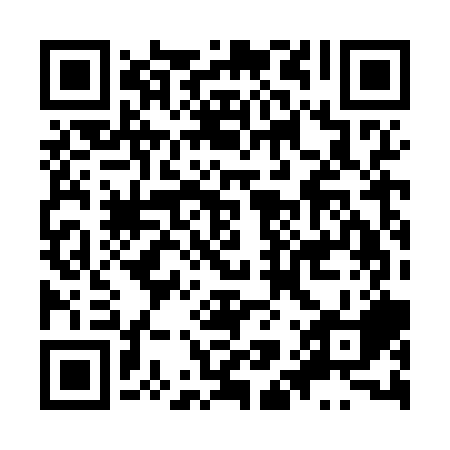 Prayer times for Kaliar Char, BangladeshWed 1 May 2024 - Fri 31 May 2024High Latitude Method: NonePrayer Calculation Method: University of Islamic SciencesAsar Calculation Method: ShafiPrayer times provided by https://www.salahtimes.comDateDayFajrSunriseDhuhrAsrMaghribIsha1Wed4:025:2311:533:196:247:452Thu4:015:2211:533:186:257:463Fri4:015:2111:533:186:257:464Sat4:005:2111:533:186:267:475Sun3:595:2011:533:176:267:486Mon3:585:1911:533:176:277:487Tue3:575:1911:533:176:277:498Wed3:575:1811:533:176:287:509Thu3:565:1811:533:166:287:5010Fri3:555:1711:533:166:297:5111Sat3:545:1711:533:166:297:5212Sun3:545:1611:533:166:307:5213Mon3:535:1611:533:156:307:5314Tue3:525:1511:533:156:317:5415Wed3:525:1511:533:156:317:5416Thu3:515:1411:533:156:327:5517Fri3:505:1411:533:156:327:5618Sat3:505:1311:533:156:327:5619Sun3:495:1311:533:146:337:5720Mon3:495:1311:533:146:337:5821Tue3:485:1211:533:146:347:5822Wed3:485:1211:533:146:347:5923Thu3:475:1211:533:146:358:0024Fri3:475:1111:533:146:358:0025Sat3:465:1111:533:146:368:0126Sun3:465:1111:533:136:368:0127Mon3:455:1111:543:136:378:0228Tue3:455:1011:543:136:378:0329Wed3:455:1011:543:136:388:0330Thu3:445:1011:543:136:388:0431Fri3:445:1011:543:136:388:04